Dear Teacher,This is to inform you that my son (or daughter), Damien Jacks (your son/ daughter’s name) from Class – IIA (write the appropriate class number) will be attending the field trip coming Friday. I understand this field trip is the see the beehives and every precaution will be taken to ensure all the students are safe.I hope this is a good learning experience for my son (or daughter). I appreciate the opportunity and would extend any assistance I can provide from my end.Thanking you,Yours faithfully,(Your name)(Your address)(Your contact information)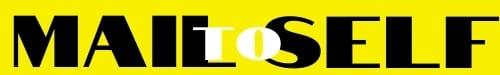 